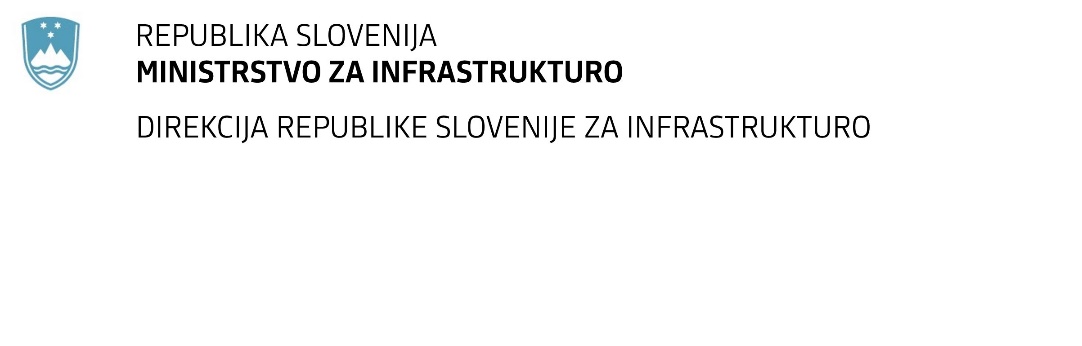 SPREMEMBA RAZPISNE DOKUMENTACIJE za oddajo javnega naročila Obvestilo o spremembi razpisne dokumentacije je objavljeno na "Portalu javnih naročil" in na naročnikovi spletni strani. Na naročnikovi spletni strani je priložen čistopis spremenjenega dokumenta. Obrazložitev sprememb:Spremembe so sestavni del razpisne dokumentacije in jih je potrebno upoštevati pri pripravi ponudbe.Številka:43001-384/2021-01oznaka naročila:A-174/21 G   Datum:22.09.2021MFERAC:2431-21-001412/0Rekonstrukcija ceste R3-625/1061 Bertoki – Gračišče od km 8,850 do km 11,700Predmet javnega naročila se glasi: Rekonstrukcija ceste R3-625/1061 Bertoki – Gračišče od km 8,850 do km 11,700Naročnik je na podlagi predhodno objavljenih odgovorov objavlja popravljen popis del - Popis del_S1.Odstranjena je postavka: »0001	76 111 Prestavitev vodovoda po načrtu…. 3.3. Načrt zaščite/prestavitve komunalnih vodov« v zavihku Rekonstrukcija ceste_C2.Spremenjena je postavka :»0005	44 855	Dobava in vgradnja rešetke iz duktilne litine z nosilnostjo 400 kN, po detajlu iz projekta	Robna rešetka«ki se nadomesti s postavko:»0005	44 855	Dobava in vgradnja rešetke iz duktilne litine z nosilnostjo 250 kN, po detajlu iz projekta	Robna rešetka«  v zavihku Rekonstrukcija ceste_C1. V zavihku Rekonstrukcija ceste_C1 sta dodani postavki »0003	N24210	Zasip kanalizacije in prepustov z materialom od izkopa v slojih po 20cm s sprotnim komprimiranjem m3 200« in »0004	N24217	Zasip kanalizacije in prepustov s tamponskim drobljencem 0/32mm v slojih po 20cm s sprotnim komprimiranjem m3 200«.V zavihku Rekonstrukcija ceste_C2 sta dodani postavki »0003	N24210	Zasip kanalizacije in prepustov z materialom od izkopa v slojih po 20cm s sprotnim komprimiranjem m3 80« in »0004	N24217	Zasip kanalizacije in prepustov s tamponskim drobljencem 0/32mm v slojih po 20cm s sprotnim komprimiranjem m3 40«.